Сумська міська радаVІI СКЛИКАННЯ LVIII СЕСІЯРІШЕННЯвід 19 червня 2019 року  № 5242-МРм. СумиРозглянувши звернення юридичної особи, надані документи, ураховуючи протокол засідання постійної комісії з питань архітектури, містобудування, регулювання земельних відносин, природокористування та екології Сумської міської ради від 08.05.2019 № 153 та статей 12, 122, 123, 124 Земельного кодексу України, на підставі рішення Сумської міської ради від 20.06.2018 № 3576-МР «Про встановлення плати за землю» (зі змінами), керуючись пунктом 34 частини першої статті 26 Закону України «Про місцеве самоврядування в Україні», Сумська міська рада  ВИРІШИЛА:1. Надати в оренду земельні ділянки згідно з додатком.2. Встановити орендну плату в розмірі відсотку від нормативної грошової оцінки земельних ділянок, зазначеного в графі 6 додатку до рішення.3. Юридичній особі (ТОВ «Цумада») в місячний термін після прийняття даного рішення звернутися до департаменту забезпечення ресурсних платежів Сумської міської ради (Клименко Ю.М.) для укладання договору оренди земельної ділянки.Сумський міський голова							О.М. ЛисенкоВиконавець: Клименко Ю.М. Додатокдо рішення Сумської міської ради   «Про надання в оренду земельних ділянок товариству з обмеженою відповідальністю «Цумада» за адресою:                       м. Суми, вул. Путивльська, 19-1» від 19 червня 2019 року № 5242 -МРСПИСОКюридичних осіб, яким надаються в оренду земельні ділянки  Сумський міський голова													                 О.М. ЛисенкоВиконавець: Клименко Ю.М.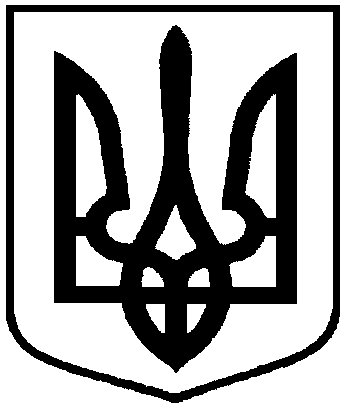 Про надання в оренду земельних ділянок товариству з обмеженою відповідальністю «Цумада» за адресою:                       м. Суми, вул. Путивльська, 19-1№з/пНазва підприємства, установи,організації,ідентифікаційний код  Функціональне призначення земельної ділянки,адреса земельної ділянки,кадастровий номерПлоща, га,строк користування з моменту прийняття рішенняКатегорія земельної ділянкиРозмір орендної плати в рік за землю у відсотках до грошової оцінки земельної ділянки1234561.Товариство з обмеженою відповідальністю «Цумада»,37845497Під розміщеною виробничою базою,вул. Путивльська, 19-15910136600:11:003:0002(витяг з Державного реєстру речових прав на нерухоме майно про реєстрацію прав власності, індексний номер витягу: 102374326 від 02.11.2017)0,76105 роківЗемлі промисловості, транспорту, зв’язку, енергетики, оборони та іншого призначення3,02.Товариство з обмеженою відповідальністю «Цумада»,37845497Під розміщеною виробничою базою,вул. Путивльська, 19-15910136600:11:003:0003(витяг з Державного реєстру речових прав на нерухоме майно про реєстрацію прав власності, індексний номер витягу: 132751827 від 31.07.2018)0,08935 роківЗемлі промисловості, транспорту, зв’язку, енергетики, оборони та іншого призначення3,0